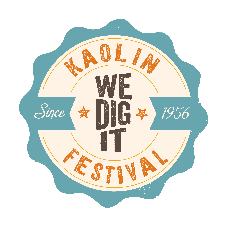 Sponsorship/Donation Information:Please complete the below information and enclose it with your donation to: Washington County Chamber of Commerce, 603 South Harris Street, Sandersville, GA 31082                  Business: _______________________________________________________________Contact Person: __________________________________________________________Mailing Address: _________________________________________________________Telephone: ______________________________________________________________Donation Level: ____________________________________________ Deadline for sponsorship is June 30th, 2023